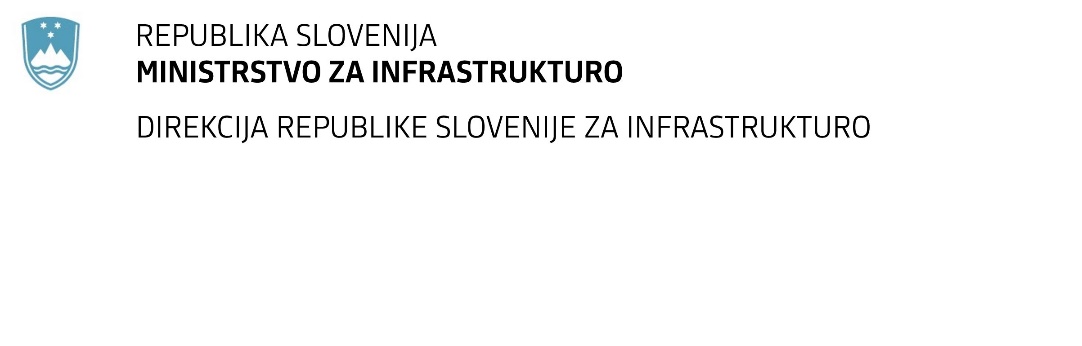 SPREMEMBA RAZPISNE DOKUMENTACIJE za oddajo javnega naročila Obvestilo o spremembi razpisne dokumentacije je objavljeno na "Portalu javnih naročil" in na naročnikovi spletni strani. Na naročnikovi spletni strani je priložen čistopis spremenjenega dokumenta. Obrazložitev sprememb:Spremembe so sestavni del razpisne dokumentacije in jih je potrebno upoštevati pri pripravi ponudbe.Številka:43001-3/2021-01oznaka naročila:A-46/21 G   Datum:23.02.2021MFERAC:2431-21-000133/0Ureditev območja državne ceste G1-5/0328 v naselju Laško - rekonstrukcija dveh križiščV popisu del s količinami je pri preračunavanju posameznih postavk odpravljena napaka pri izračunu.Spremenjen popis del s količinami »433_555_popis del za objavo_LAŠKO_S1.xlsx« je sestavni del razpisne dokumentacije in ga je potrebno upoštevati pri pripravi ponudbe.